…….. İLİ ……… İLÇESİ………… KÖYÜ………………… PARSEL(LER)KÖY YERLEŞME PLANI RAPORUGENEL BİLGİLER1.1 KÖY YERLEŞİK ALAN VE CİVARI BİLGİLERİMÜCAVİR ALAN BİLGİLERİKÖYÜN MÜCAVİR ALAN İLİŞKİSİNİ GÖSTEREN ŞEMAÜST ÖLÇEKLİ PLAN BİLGİLERİÇEVRE DÜZENİ PLANINDAKİ YERİFOTOĞRAFLAR, UYDU GÖRÜNTÜLERİULAŞIM VERİLERİİKLİM VERİLERİDEMOGRAFİK YAPIEĞİTİM DURUMU SAĞLIK VERİLERİKÜLTÜREL YAPIEKONOMİK YAPIPEYZAJ VERİLERİTABİAT VARLIKLARI YERLEŞİM ÖZELLİKLERİ  SİLUETYOL/SOKAK BİLGİLERİYERLEŞİMDEKİ ORTAK ALAN VE YAPILARKÜLTÜR VARLIKLARIGELENEKSEL KONUT YAPI ÖZELLİKLERİ KÖY YERLEŞME PLANI İÇİN SEÇİLEN ALAN VERİLERİ ARAZİ KULLANIM HARİTASISEÇİLEN ALANIN KADASTRAL BİLGİLER SEÇİLEN ALANIN AFET RİSKLERİ JEOLOJİK/ JEOTEKNİK ETÜT RAPORU ÖZETİHAK SAHİPLİĞİ ÖZELLİKLERİKOMİSYON RAPORU KURUM GÖRÜŞLERİ ÖZETİ ……………………. KÖY YERLEŞME PLANI KÖY YERLEŞME PLANININ ÇEVRESİ İLE OLAN İLİŞKİSİNİ GÖSTEREN ŞEMASEÇİLEN ALANIN PARSEL BİLGİLERİ KÖY YERLEŞME PLANI  PLAN NOTLARI (Plan notlarını ekleyiniz.)İL ADIİLÇE ADIBELEDİYE ADI(Mücavir alan içerisindeyse)KÖY ADIKÖYÜN KURULUŞ TARİHİ RAKIMİL MERKEZİNE UZAKLIK (KM)İLÇE MERKEZİNE UZAKLIK (KM)GENEL KONUM(Köyün genel konumu hakkında yazılı bilgi giriniz. Civardaki otoyol, karayolu, havaalanına yakınlığı, etrafındaki büyük göl, ırmak vs. girilecektir.)KÖY YERLEŞİM ALANI MÜCAVİR ALAN İÇERİSİNDE YER ALIYOR MU?Evet KÖY YERLEŞİM ALANI MÜCAVİR ALAN İÇERİSİNDE YER ALIYOR MU?Hayır KÖY YERLEŞME PLANI YAPILACAK ALANIN MÜCAVİR ALANA ALINMA TARİHİ (Belediye sınırı ve mücavir alan sınırı ile köyün ilişkini gösteren bir şema ekleyiniz. Köy yerleşim planı yapılacak olan alanı da işaretleyerek gösteriniz.)KÖYÜ KAPSAYAN ÇEVRE DÜZENİ PLANI VAR MI? EVET ONAY TARİHİ: PLANIN ADI: KÖY VE ÇEVRESİNİN PLANDA ARAZİ KULLANIMI  NEDİR: KÖYÜ KAPSAYAN ÇEVRE DÜZENİ PLANI VAR MI?HAYIR                       KÖYÜ KAPSAYAN İMAR PLANI (Nazım Ve Uygulama) VAR MI?  EVETONAY TARİHİ: PLANIN ADI: KÖY VE ÇEVRESİNİN PLANDA ARAZİ KULLANIMI  NEDİR: KÖYÜ KAPSAYAN İMAR PLANI (Nazım Ve Uygulama) VAR MI? HAYIR(Çevre Düzeni Planını köyün ve plan için seçilen alanı işaretleyerek ekleyiniz.)(Köye dair konut dokusunu ve topografyasını ifade edecek fotoğraflar ve bir adet hava fotoğrafı ekleyiniz. Hava fotoğrafında köyün yeri ile plan için seçilen alanı ve gerekli görülen alanları işaretleyiniz.)ULAŞIM ÇEŞİDİULAŞIMIN NİTELİĞİMERKEZE HER GÜN TEK GİDİŞ – DÖNÜŞ   HER GÜN BİRDEN FAZLA GİDİŞ – DÖNÜŞHAFTANIN BELİRLİ GÜNLERİİKLİM SINIFIİKLİM İNDİSİTAM KURAK<8KURAK8 – 15 YARI KURAK15 - 23YARI NEMLİ23 - 40NEMLİ40 - 55ÇOK NEMLİ>55KÖY NÜFUSU2007 YILI:         GÜNCEL: KÖYÜN YAZ MEVSİMİNDEKİ NÜFUSUYAŞA GÖRE NÜFUS 0-14:                   15-64:        65 ve üstü:HANE SAYISI (kapı sayısı)ORTALAMA HANE HALKI BÜYÜKLÜĞÜ(1 hanede yaşayan kişi sayısı)AİLE SAYISI (aynı evde yaşasa bile anne-baba ile bekâr çocuklardan oluşan her bir çekirdek aile ayrı ayrı sayılmalıdır.)EVLENDİKTEN SONRA ÇOCUKLAR AİLESİNİN EVİNDE YAŞAMAYA DEVAM EDİYOR MU?EVLİ ÇOCUKLARIYLA BİRLİKTE YAŞAYAN AİLE SAYISINI GİRİNİZ.AKRABALARIN BİRLİKTE OTURMA EĞİLİMİ VAR MI?SON 10 YILDA EVLİ ÇOCUKLARLA BİRLİKTE YAŞAMA EĞİLİMİ AZALDI MI?EVLENEN ÇOCUKLARIN KONUT İHTİYACI NASIL KARŞILANIYOR?KÖYE GERİ DÖNÜŞ YAPAN VAR MI?KÖYDE SÜREKLİ YAŞAMAK ÜZERE KÖYE GERİ DÖNÜŞ YAPANLARIN KONUT İHTİYACI NASIL KARŞILANIYOR?KÖYDEN HANGİ NEDENLERELE GÖÇ EDİLİYORGENÇ NÜFUS KÖYDE KALMAK İSTİYOR MU?KÖYDE İLKOKUL VAR MI?KADINLARIN EĞİTİM DURUMU (çoğunluk)ERKEKLERİN EĞİTİM DURUMU  (çoğunluk)İLKÖĞRETİM YÖNTEMİ NEDİR?İLKÖĞRETİM SONRASI ÇOCUKLAR NEREDE OKUYOR?KÖYDE SAĞLIK OCAĞI VAR MI?KÖYDE SAĞLIK EVİ VAR MI?AİLE HEKİMİNİN KULLANDIĞI MEKAN VAR MI?AİLE HEKİMİNİN KULLANDIĞI MEKANGELENEK, GÖRENEK VE ANANELER SÜRÜYOR MU?GELENEK, GÖRENEK VE ANANELERİ SÜRDÜRMEK İÇİN ÖZEL ALAN GEREKİYOR MU?GELENEK, GÖRENEK VE ANANELERİ SÜRDÜRMEK İÇİN ÖZEL ALAN GEREKİYOR MU?TARIMHAYVANCILIKTİCARET, EL SANATLARIORMANCILIKTURİZMKAMU [Köy içerisinde kamu hizmeti veren işlerde çalışan korucu, köy bekçisi, işletme şefi vb.]KENTTE ÇALIŞANDİĞER (Belirtiniz)…………..KÖYDE ÜRETİLEN ÜRÜNLERİN SATIŞI      KAMUSAL HİZMETLER VE ALTYAPISU KAYNAKLARIDOĞAL SU KAYNAKLARISU KAYNAKLARISU YAPILARIJEOLOJİK VE TOPOGRAFİK OLUŞUMLARBİTKİ ÇEŞİTLİLİĞİYABAN HAYATI TABİAT VARLIKLARIKÖYÜN COĞRAFİ KONUMU KÖYÜN COĞRAFİ YAPISIKÖYÜN SAHİP OLDUĞU KÖY ALTI YERLEŞİMLERKÖYÜN GENEL TOPOGRAFYASIKÖYÜN YERLEŞİM YAPISI KÖYÜN GENEL YERLEŞME KARAKTERİ(Köyün silüetini ifade edecek olan bir çizim ya da bir fotoğraf ekleyiniz.)KÖYÜN SOKAKLARININ BİÇİMİ  KÖYÜN SOKAKLARININ GENİŞLİĞİKÖYÜN SOKAKALRININ ZEMİN KAPLAMA MALZEMESİKÖYÜN SOKAKLARINDA YER ALAN SINIR ELEMANLARIKÖYÜN GENEL DOKUSUNDA EV GİRİŞİ-SOKAK-BAHÇE İLİŞKİSİ KÖY MEYDANI VAR MI?KÖYDE HANGİ  ORTAK YEŞİL VE AÇIK ALANLAR VARDIR?KÖYDE İLAVE AÇIK VE YEŞİL ALANA İHTİYAÇ VAR MI? KÖYDE HANGİ  ORTAK YAPILAR VARDIR? KÖYDE İLAVE ORTAK YAPIYA HTİYAÇ VAR MI?TARİHİ DEĞERİ OLAN YAPILARKUTSAL SAYILAN YERLERARKEOLOJİK ÖREN YERİ VARLIĞITESCİLLİ YAPI VARLIĞI(Kültür ve Turizm Bakanlığı’nca tescillenmiş)KÖYDE YAPI PARSELLERİNDE HANGİ YAPILARA YER ALIR?KÖYÜN GENEL DOKUSUNDA EV MÜŞTEMİLAT İLİŞKİSİ NASILSIR?DEPOKÖYÜN GENEL DOKUSUNDA EV MÜŞTEMİLAT İLİŞKİSİ NASILSIR?AHIRKÖYDE KULLANILAN YAPI MALZEMELERİ NELERDİR?KÖYDEKİ EVLER KAT KATLIDIR?YAPILARI İNŞAAT TÜRÜ NEDİR?YAPILARIN ÇATI TİPLERİ NELERDİR? YAPILARIN ÇATI KAPLAMASI NEDİR? GELENEKSEL YAPILARDA HANGİ GELENEKSEL YAPI ÖGESİ YER ALMAKTADIR? GELENEKSEL KONUTLARIN YAPI TİPİ HANGİSİ GİBİDİR?GELENEKSEL KONUTLARDAKİ PENCERE ÖRNEĞİ NASILDIR? (Birkaç örnek fotoğraf ekleyiniz)(Birkaç örnek fotoğraf ekleyiniz)GELENEKSEL KONUTLARDAKİ GİRİŞ KAPISI VE AVLU KAPISI ÖRNEĞİ NASILDIR? (Birkaç örnek fotoğraf ekleyiniz)(Birkaç örnek fotoğraf ekleyiniz)(Köy Yerleşim Planı için seçilen alan ile mevcut köyün ilişkisini gösteren, arazi kullanımlarını gösterimleri bulunan şema ekleyiniz.)SEÇİLEN ALANIN PARSEL NOSUPARSELİN KULLANILAN M2SİPARSELİN NİTELİĞİ (Köy Yerleşme Planı için seçilen alanın kadastral bilgilerini gösterir paftayı ekleyiniz. Alanı işaretleyiniz.)SEÇİLEN ALAN AFET RİSKİ TAŞIYOR MU? SEÇİLEN ALANDA DERE YATAĞI VAR MI?(Jeolojik / Jeoteknik Etüt Raporunu özetleyiniz ve komisyon onay (imza) sayfası ile raporun Sonuç ve Öneriler bölümünü tarayarak ekleyiniz. )  TOPLAM HAK SAHİBİİHTİYAÇ SAHİPLİLİĞİ ŞARTLARIHAK SAHİPLİLİĞİ NİTELİKLERİHAK SAHİPLİLİĞİ NİTELİKLERİHAK SAHİPLİLİĞİ NİTELİKLERİHAK SAHİPLİLİĞİ NİTELİKLERİ(Hak sahipliği onaylı listesini, Köy İhtiyar Heyetinin Köy Yerleme Planı talebi kararı ve üst yazısını tarayarak ekleyiniz.)(Komisyon Raporunun tarayarak ekleyiniz.) (Komisyon Raporunun tarayarak ekleyiniz.) (Komisyon Raporunun tarayarak ekleyiniz.) (Komisyon Raporunun tarayarak ekleyiniz.) (Alınan kurum görüşlerini özetleyiniz.)( Hazırlanmış olan Köy Yerleşme Planının çevresi ile olan ilişkini gösteren şema ekleyiniz.)ORTALAMA YAPI ADASI BÜYÜKLÜĞÜ NEDİR?ORTALAMA PARSEL BÜYÜKLÜĞÜ NEDİR?EN KÜÇÜK PARSEL BÜYÜKLÜĞÜ NEDİR?PLANLANAN TOPLAM  ALAN BÜYÜKLÜĞÜPLANLANAN PARSEL SAYISI(Köy Yerleşme Planını  ve lejantını ekleyiniz.)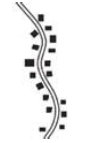 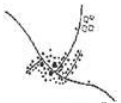 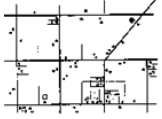 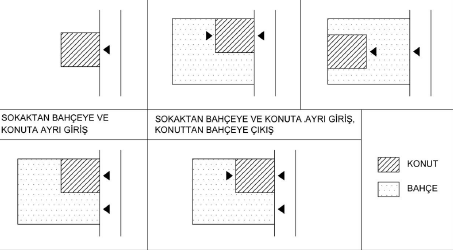 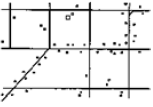 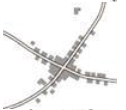 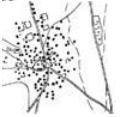 